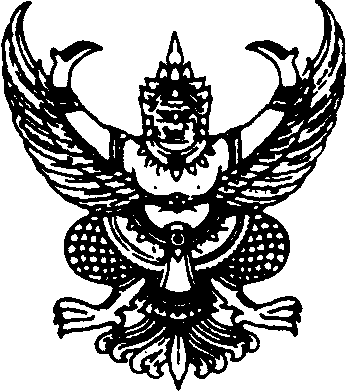                                                                       บันทึกข้อความส่วนราชการ   สำนักงานสาธารณสุขจังหวัดพิจิตร  กลุ่มงาน..................................  โทร.๐ ๕๖๙๙ ๐๓๕๔                                     ที่   พจ ๐๐๓๒.       / 		วันที่              เรื่อง   ขออนุมัติยืมเงินเรียน  นายแพทย์สาธารณสุขจังหวัดพิจิตร                   ด้วยกลุ่มงาน………………………………จะดำเนินการตามแผน /โครงการ.……….………..............................รหัสโครงการ……………………แหล่งงบประมาณ…………………………………………รหัสงบประมาณ………………………........... ระหว่างวันที่………………..……………ถึงวันที่……………………………สถานที่……………………………………………………………..… อำเภอ......................................จังหวัด……………………………..มีความจำเป็นต้องยืมเงินเป็นค่าใช้จ่ายในการดำเนินงานตามโครงการ ดังนี้          ๑.ค่าตอบแทน            ๑.๑ ค่าสมนาคุณวิทยากร……………………………………………………………………จำนวน………………..…………..บาท         ๒.ค่าใช้สอย            ๒.๑ ค่าอาหารว่างและเครื่องดื่ม/อาหารกลางวัน……………………………………จำนวน…………….………………บาท            ๒.๒.ค่าเบี้ยเลี้ยง/ค่าเช่าที่พัก/ค่าพาหนะ……………………………………………… .จำนวน…………….….…….……บาท            ๒.๓ ค่าจ้างเหมาบริการรถรับจ้าง(แนบสำเนาบันทึกความเห็นชอบให้จัดจ้าง)จำนวน……..…………………..บาท          ๓.อื่น ๆ (ระบุ)   ………………………………………………………………………………… จำนวน……………….…………..บาท                           รวมเป็นเงินทั้งสิ้น………………………………..บาท(……………………………………………………….…………)โดยมอบหมายให้………………………..………………เป็นผู้ยืมเงิน ดังรายละเอียดโครงการและสัญญายืมเงินที่แนบมาพร้อมนี้                     จึงเรียนมาเพื่อโปรดพิจารณาอนุมัติความเห็นของหัวหน้ากลุ่มงาน               …………………………….…………              …………………………………………..         เห็นชอบตามเสนอ                     (……………………………….……..)             (………………………………………….)     ………………………………………..                       ผู้ยืมเงิน                                 ผู้รับผิดชอบโครงการ    (…………………………….…………)                                       ความเห็นของรองนายแพทย์สาธารณสุขจังหวัด        ความเห็นของงานการเงินและบัญชี/กลุ่มงานบริหารทั่วไป                               เห็นชอบตามเสนอ                                                                                                        เห็นสมควรอนุมัติให้ยืมเงินจาก                                                           ……………………………………………….(….) เงินงบประมาณ หมวด.....................................                                             (…………………………………………)                (.....) เงินทดรองราชการ                                                                   ความเห็นของผู้มีอำนาจสั่งการ(…..) เงินบัญชี ๖ กองทุน.....................................                                                 อนุมัติ  (……) เงินอื่น ๆ (ระบุ)……………………….......................                                             …………….…………………………     ……………………………………                         (………..…………………………..)  (…………………………………….)                                    หัวหน้างานการเงินและบัญชี     หัวหน้ากลุ่มงานบริหารทั่วไปข้อมูลจากโปรแกรมคุมงบประมาณ